Открытый урок Тема «Графические редакторы (векторные) и 3D- моделирование»Класс 7Дата 20.04.2022г.Цель урока.Освоение  новых технологий  и приобретение знаний и навыков, необходимых для создания конкретной вещи – пуговицы.Задачи урока:освоить методы моделирования и изготовления пуговицы;изучить основы механической обработки резанием и более подробно — метод фрезерования;приобрести навыки компьютерного трехмерного геометрического моделирования изделий;практически освоить все операции, связанные с обработкой объемной модели детали, генерацией управляющей программы для станка с ЧПУ и получением готового изделия.Методы: информационно‐рецептивные методырепродуктивные методы объяснениепрактические методы Использованное ПО: 3DEngraveKOMIIAC-3DИспользованное оборудование:мультимедийный проектор компьютерФрезерный станок ЧПУ RS 3040TTПлан урокаОрганизационный момент (2мин.)Объяснение нового материала. (15 мин.)Физминутка (3 мин)Продолжение объяснения материала (15 мин)Подведение итогов (5 мин)Ход урокаОрганизационный момент.Учитель приветствует учащихся и отмечает отсутствующих.Объяснение нового материала.Какая деталь одежды важнее всех других? Размышляя над этим вопросом, легко придумать сюжет для триллера. Представьте себе, что на вашей одежде в одно мгновение исчезают все пуговицы. Вот он — ужас! Конечно, есть и застежки-«молнии», но, согласитесь, наиболее распространенная фиксирующая деталь — это пуговица.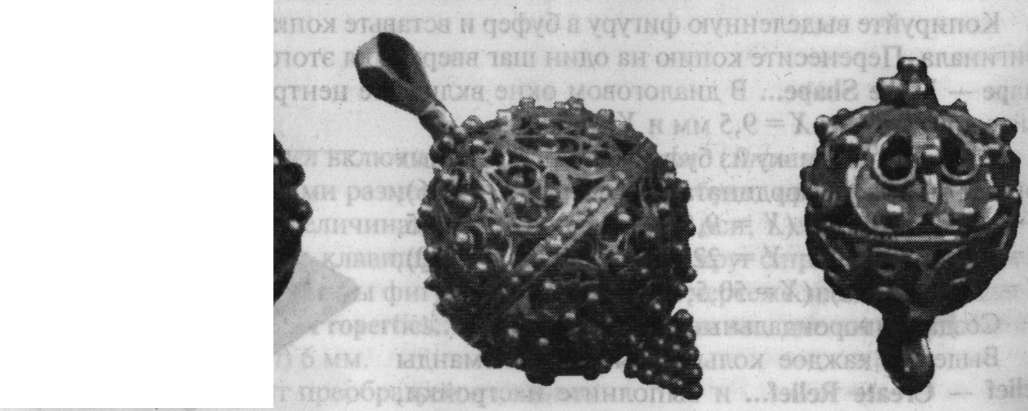 Пуговицы известны с древнейших времен. В Европе они впервые стали применяться на одежде греческих воинов в IV веке до н. э. История пуговицы на территории Руси также насчитывает немало столетий. На рисунке показаны образцы пуговиц, которыми украшалась одежда в IX—XI веках. Их изготавливали из дерева и металла, кости и стекла, перламутра и камня. Богатые люди заказывали пуговицы из золота, серебра и даже фарфора.Позднее появились обшитые тканью и пластмассовые пуговицы. Сейчас уже трудно найти форму и цвет, которые не используются для этой детали одежды.Информацию об истории пуговиц вы можете получить на страницах сети Интернет.Тема сегодняшнего урока «Изготовление пуговицы»(Объяснение темы сопровождается показом выполнения действий через проектор)Приступим к моделированию нашей оригинальной пуговицы. Построим 2D –модель пуговицы в программе KOMIIAC-3D.Особенность задачи состоит в том, что размещение почти всех фигур мы будем производить без задания координат, «на глаз». Поэтому привязку вершин к узлам сетки лучше отключить (View — Snap То Grid). Анализируя наглядное изображение и эскиз (плоскую модель), выделим в геометрической форме детали следующие элементы: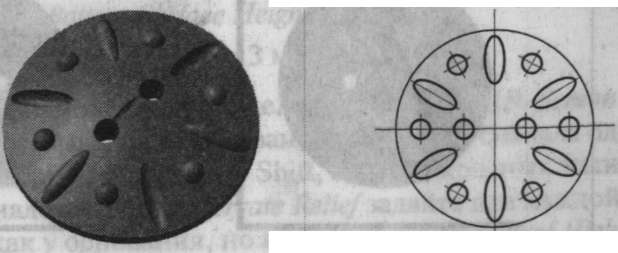 основание — шаровый сегмент; два круглых отверстия (перемычку делать не будем);шесть сферических выступов;триверетенообразных выступа (эллипсоиды вращения);три веретенообразных углубления (тоже эллипсоиды).С помощью команд Relief — ReliefSize... (или File — New) создаем заготовку новой гравюры с размерами 40 х 40 мм. Включаем инструмент Эллипс (Drawellipse) и построим фигуру с произвольными размерами в любом месте гравюры. К выделенному эллипсу применим команды Shape — Properties... и преобразуйте его в круг (размеры ≈ 30 х 30 мм). Для переноса фигуры в центр гравюры вызовем команды Shape — MoveShape... В диалоговом окне включаем центральную точку и задаемее координаты (Х- 20,Y= 20).Добавим два круга — проекции отверстий для пришивания пуговиц нитками. Включаем инструмент Эллипс и на свободном месте построем фигуру с произвольными размерами. С помощью команд Shape — Properties... преобразуем ее в круг с размерами ≈ 2 х 2 мм и назначаеминдивидуальный цвет, например желтый. Копируем круг в буфер и вставляем  копию в гравюру поверх оригинала.Выделяем каждый желтый круг по отдельности и перенесим его с помощью мыши, сверяясь с рисунком.Далее построим эллипсы — проекции веретенообразных выступов и углублений.Сначала изобразим одну фигуру, например, вытянутую вдоль вертикальной оси симметрии детали. Постараемся выдержать заданные пропорции. Напомню, что форму и размеры уже нарисованного эллипса можно редактировать с помощью манипуляторов. Вызовим команды Shape — Properties... и выберим  другой цвет, например красный.Копируем эллипс в буфер. Вставляем копию в гравюру и перенесим в сторону. Не снимая выделения, вызовим команды Shape — Properties... и повернем новую фигуру. Для этого в диалоговом окне задаем угол(Angle) 60°. Результатом будет эллипс, окрашенный синим цветом (рис. 19.4а, в левом углу). Еще раз вставим копию вертикального эллипса в гравюру.Перенесим ее и поварачиваем на угол —60°. В результате на гравюре должны находиться три красных эллипса : один вертикальный (на оси симметрии детали) и два повернутых, с углом наклона 60° и —60°.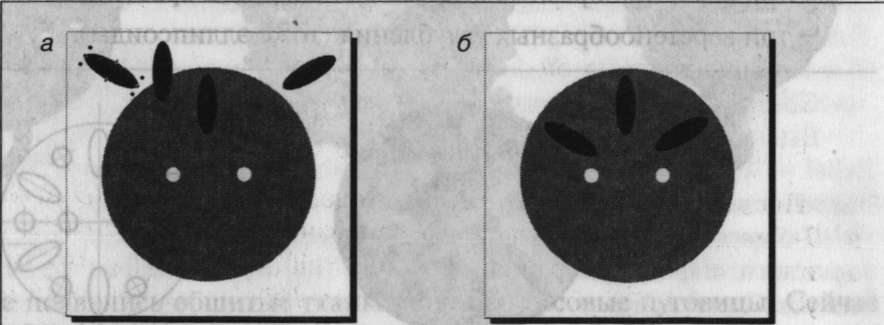 Каждой построенной фигуре нужна своя пара, лежащая на том же диаметре. Выделяем по очереди каждый красный эллипс, копируем его в буфер, вставляем копию в гравюру и переносим ее в противоположную от центра сторону.При создании рельефа проекции выступы и углубления легко перепутать. Выделим три эллипса, следующие с шагом 120°, и выберимдля них зеленый цвет (Shape — Properties…).Нам осталось изобразить проекции сферических выступов. На свободном месте гравюры построим новый эллипс. С помощью команды ShapeProperties... задаем ему габаритные размеры 3 х 3 мм и голубой цвет. Копируем полученный круг в буфер, вставляем в гравюру пять копий. Разместим голубые круги на проекции основания между эллипсами. 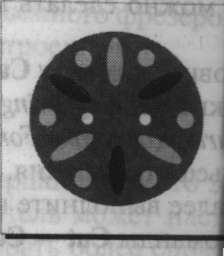 Физминутка(звучит музыка)И.П. руки на поясе. Наклоны головой – влево и  вправо.И.П. руки на поясе. Наклоны туловища – влево, вправо. И.П.  руки на поясе . Вращение бедрами – вправо, влево.И.П. руки на поясе ноги на ширине плеч. Махи ногами – поочередно (при подъеме ноги сгибаем в коленях).Продолжение  объяснение материала.Строим 3D-модель пуговицыПри создании рельефа необходимо задать параметры для каждой прекции. Выделим  большой круг основания и вызовите команды Relief -Relief... (кнопка). В диалоговом окнеCreateRelief задайте: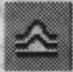 сферическую поверхность (кнопка ); 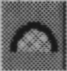 равномерный скат по всем направлениям (кнопка );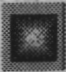 отсчет высоты от существующей поверхности (кнопка»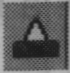  выпуклость (кнопка );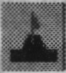 базовуювысоту (Bottom Surface Height) — 0мм;высотурельефа (Relief Height) — 3мм.После просмотра объемной модели в режиме3D-Screen вернемся в2D-Screen и отменим выделение основания. Выделяем сначала один эллипс, а затем, придерживая клавишу Shift, еще два красных эллипса голубых кругов. В диалоговом окнеCreateRelief задаем для каждой фигуры такие же параметры, как у основания, но высоту рельефа (ReliefHight) устанавливаемравной ≈1 мм.В режиме2D-Screen выделяем три зеленых эллипса. В окнеCreateReliefзадайте такие же параметры, как и в предыдущем случае, но вместо кнопки «Выпуклый» включите «Вогнутый» ().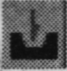 Завершаем создание модели выполнением отверстий. Конечно, технолочнее получать отверстия методом сверления и использовать для этого соотствующего оборудование. На станке RolandModelaMDX-15 сквозные ответия можно сделать посредством гравирования. Выделяем два желтых круга вызовем команду Cut — Create 3D EngravingPath... (кнопка ). В диалоговом окне 3DEngravingSetup включите (флажком)Engraving иFill; отключите mtouring (orStrokeFont). Задайте глубину гравирования(Depth), равную высоте  рельефа основания.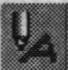 Далее выполняем настройки параметров режима резания. Для этого вызыавем командуCut — CuttingParameters... В диалоговом окне выберите: материал (например, Plaster); режим чистовой обработкиFinishing (orEngraving);форму инструмента (BallEndMill)и диаметр фрезыBladeDia. ≈1 мм.Сформируем траекторию инструмента с помощьюкомандCut — CreateToolPath(кнопка). Выполните моделирование в программе VirtualMODELA (команды File — OutputPreview).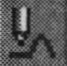 Выберите текстуру в соответствии с материалом, из которого пуговица будет изготовлена.Отправляем на изготовление.Подведение итогов урока.Обобщение материала всего урока. Информирование учащихся о работе на следующем уроке.Домашнее задание.Придумать эскиз факсимиле своей подписи. 